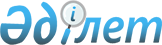 О бюджете села Ольгинка на 2023-2025 годыРешение Павлодарского районного маслихата Павлодарской области от 23 декабря 2022 года № 33/202.
      Сноска. Вводится в действие с 01.01.2023 в соответствии с пунктом 3 настоящего решения.
      В соответствии с пунктом 2 статьи 75 Бюджетного кодекса Республики Казахстан, подпунктом 1) пункта 1 статьи 6 Закона Республики Казахстан "О местном государственном управлении и самоуправлении в Республике Казахстан", Павлодарский районный маслихат РЕШИЛ:
      1. Утвердить бюджет села Ольгинка на 2023-2025 годы согласно приложениям 1, 2 и 3 соответственно, в том числе на 2023 год в следующих объемах:
      1) доходы – 70 189 тысяч тенге, в том числе:
      налоговые поступления – 4 855 тысяч тенге;
      неналоговые поступления – 261 тысяч тенге;
      поступления от продажи основного капитала – 863 тысяч тенге;
      поступления трансфертов – 64 210 тысяч тенге;
      2) затраты – 71 466 тысяч тенге;
      3) чистое бюджетное кредитование – равно нулю;
      4) сальдо по операциям с финансовыми активами – равно нулю;
      5) дефицит (профицит) бюджета – - 1 277 тысяч тенге;
      6) финансирование дефицита (использование профицита) бюджета – 1 277 тысяч тенге.
      Сноска. Пункт 1 - в редакции решения Павлодарского районного маслихата Павлодарской области от 19.10.2023 № 8/82 (вводится в действие с 01.01.2023).


      2. Учесть в бюджете села Ольгинка на 2023 год объем субвенции, передаваемой из районного бюджета в сумме 43 491 тысяча тенге. 
      3. Настоящее решение вводится в действие с 1 января 2023 года. О бюджете села Ольгинка на 2023 год (с изменениями)
      Сноска. Приложение 1 - в редакции решения Павлодарского районного маслихата Павлодарской области от 19.10.2023 № 8/82 (вводится в действие с 01.01.2023). О бюджете села Ольгинка на 2024 год О бюджете села Ольгинка на 2025 год
					© 2012. РГП на ПХВ «Институт законодательства и правовой информации Республики Казахстан» Министерства юстиции Республики Казахстан
				
      Секретарь Павлодарского районного маслихата 

В. Гейнц
Приложение 1
к решению Павлодарского
районного маслихата
от 23 декабря 2022 года 
№ 33/202
Категория
Категория
Категория
Категория
Сумма (тысяч тенге)
Класс
Класс
Класс
Сумма (тысяч тенге)
Подкласс
Подкласс
Сумма (тысяч тенге)
Наименование
Сумма (тысяч тенге)
1
2
3
4
5
1. Доходы
70 189
1
Налоговые поступления
4 855 
01
Подоходный налог
1 308
2
Индивидуальный подоходный налог 
1 308
04
Hалоги на собственность
3 256
1
Hалоги на имущество
64
3
Земельный налог
1 017
4
Hалог на транспортные средства
2 075
5
Единый земельный налог
100
05
Внутренние налоги на товары, работы и услуги
291
3
Поступления за использование природных и других ресурсов
291
2
Неналоговые поступления
261
01
Доходы от государственной собственности
261
5
Доходы от аренды имущества, находящегося в государственной собственности
261
3
Поступления от продажи основного капитала
863
03
Продажа земли и нематериальных активов
863
1
Продажа земли
863
4
Поступления трансфертов 
64 210
02
Трансферты из вышестоящих органов государственного управления
64 210
3
Трансферты из районных (городов областного значения) бюджетов
64 210
Функциональная группа 
Функциональная группа 
Функциональная группа 
Функциональная группа 
Функциональная группа 
Сумма (тысяч тенге)
Функциональная подгруппа
Функциональная подгруппа
Функциональная подгруппа
Функциональная подгруппа
Сумма (тысяч тенге)
Администратор бюджетных программ
Администратор бюджетных программ
Администратор бюджетных программ
Сумма (тысяч тенге)
Бюджетная программа
Бюджетная программа
Сумма (тысяч тенге)
Наименование
Сумма (тысяч тенге)
1
2
3
4
5
6
2.Затраты
71 466
01
Государственные услуги общего характера
50 583
1
Представительные, исполнительные и другие органы, выполняющие общие функции государственного управления
50 583
124
Аппарат акима города районного значения, села, поселка, сельского округа
50 583
001
Услуги по обеспечению деятельности акима города районного значения, села, поселка, сельского округа
44 299
022
Капитальные расходы государственного органа
6 284
07
Жилищно-коммунальное хозяйство
4 987
3
Благоустройство населенных пунктов
4 987
124
Аппарат акима города районного значения, села, поселка, сельского округа
4 987
008
Освещение улиц в населенных пунктах
1 680
009
Обеспечение санитарии населенных пунктов
588
011
Благоустройство и озеленение населенных пунктов
2 719
12
Транспорт и коммуникации
15 886
1
Автомобильный транспорт
15 886
124
Аппарат акима города районного значения, села, поселка, сельского округа
15 886
013
Обеспечение функционирования автомобильных дорог в городах районного значения, селах, поселках, сельских округах
625
045
Капитальный и средний ремонт автомобильных дорог в городах районного значения, селах, поселках, сельских округах
15 261
15
Трансферты
10
1
Трансферты
10
124
Аппарат акима города районного значения, села, поселка, сельского округа
10
048
Возврат неиспользованных (недоиспользованных) целевых трансфертов
10
3. Чистое бюджетное кредитование
0
4. Сальдо по операциям с финансовыми активами
0
5. Дефицит (профицит) бюджета
- 1 277
6. Финансирование дефицита (использование профицита) бюджета
1 277
8
Используемые остатки бюджетных средств
1 277
01
Остатки бюджетных средств
1 277
1
Свободные остатки бюджетных средств
1 277
01
Свободные остатки бюджетных средств
1 277Приложение 2
к решению Павлодарского
районного маслихата
от 23 декабря 2022 года 
№ 33/202
Категория
Категория
Категория
Категория
Сумма (тысяч тенге)
Класс
Класс
Класс
Сумма (тысяч тенге)
Подкласс
Подкласс
Сумма (тысяч тенге)
Наименование
Сумма (тысяч тенге)
1
2
3
4
5
1. Доходы
52 172
1
Налоговые поступления
4 182
01
Подоходный налог
840
2
Индивидуальный подоходный налог 
840
04
Hалоги на собственность
3 037
1
Hалоги на имущество
99
3
Земельный налог
24
4
Hалог на транспортные средства
2 809
5
Единый земельный налог
105
05
Внутренние налоги на товары, работы и услуги
305
3
Поступления за использование природных и других ресурсов
305
2
Неналоговые поступления
53
01
Доходы от государственной собственности
53
5
Доходы от аренды имущества, находящегося в государственной собственности
53
3
Поступления от продажи основного капитала
906
03
Продажа земли и нематериальных активов
906
1
Продажа земли
906
4
Поступления трансфертов 
47 031
02
Трансферты из вышестоящих органов государственного управления
47 031
3
Трансферты из районных (городов областного значения) бюджетов
47 031
Функциональная группа 
Функциональная группа 
Функциональная группа 
Функциональная группа 
Функциональная группа 
Сумма (тысяч тенге)
Функциональная подгруппа
Функциональная подгруппа
Функциональная подгруппа
Функциональная подгруппа
Сумма (тысяч тенге)
Администратор бюджетных программ
Администратор бюджетных программ
Администратор бюджетных программ
Сумма (тысяч тенге)
Бюджетная программа
Бюджетная программа
Сумма (тысяч тенге)
Наименование
Сумма (тысяч тенге)
1
2
3
4
5
6
2.Затраты
52 172
01
Государственные услуги общего характера
46 972
1
Представительные, исполнительные и другие органы, выполняющие общие функции государственного управления
46 972
124
Аппарат акима города районного значения, села, поселка, сельского округа
46 972
001
Услуги по обеспечению деятельности акима города районного значения, села, поселка, сельского округа
46 972
07
Жилищно-коммунальное хозяйство
4 649
3
Благоустройство населенных пунктов
4 649
124
Аппарат акима города районного значения, села, поселка, сельского округа
4 649
008
Освещение улиц в населенных пунктах
1 764
009
Обеспечение санитарии населенных пунктов
551
010
Содержание мест захоронений и погребение безродных
44
011
Благоустройство и озеленение населенных пунктов
2 290
12
Транспорт и коммуникации
551
1
Автомобильный транспорт
551
124
Аппарат акима города районного значения, села, поселка, сельского округа
551
013
Обеспечение функционирования автомобильных дорог в городах районного значения, селах, поселках, сельских округах
551
3. Чистое бюджетное кредитование
0
4. Сальдо по операциям с финансовыми активами
0
5. Дефицит (профицит) бюджета
0
6. Финансирование дефицита (использование профицита) бюджета
0Приложение 3
к решению Павлодарского
районного маслихата
от 23 декабря 2022 года 
№ 33/202
Категория
Категория
Категория
Категория
Сумма (тысяч тенге)
Класс
Класс
Класс
Сумма (тысяч тенге)
Подкласс
Подкласс
Сумма (тысяч тенге)
Наименование
Сумма (тысяч тенге)
1
2
3
4
5
1. Доходы
55 668
1
Налоговые поступления
4 391
01
Подоходный налог
882
2
Индивидуальный подоходный налог 
882
04
Hалоги на собственность
3 189
1
Hалоги на имущество
104
3
Земельный налог
25
4
Hалог на транспортные средства
2 950
5
Единый земельный налог
110
05
Внутренние налоги на товары, работы и услуги
320
3
Поступления за использование природных и других ресурсов
320
2
Неналоговые поступления
56
01
Доходы от государственной собственности
56
5
Доходы от аренды имущества, находящегося в государственной собственности
56
3
Поступления от продажи основного капитала
951
03
Продажа земли и нематериальных активов
951
1
Продажа земли
951
4
Поступления трансфертов 
50 270
02
Трансферты из вышестоящих органов государственного управления
50 270
3
Трансферты из районных (городов областного значения) бюджетов
50 270
Функциональная группа 
Функциональная группа 
Функциональная группа 
Функциональная группа 
Функциональная группа 
Сумма (тысяч тенге)
Функциональная подгруппа
Функциональная подгруппа
Функциональная подгруппа
Функциональная подгруппа
Сумма (тысяч тенге)
Администратор бюджетных программ
Администратор бюджетных программ
Администратор бюджетных программ
Сумма (тысяч тенге)
Бюджетная программа
Бюджетная программа
Сумма (тысяч тенге)
Наименование
Сумма (тысяч тенге)
1
2
3
4
5
6
2.Затраты
55 668
01
Государственные услуги общего характера
50 441
1
Представительные, исполнительные и другие органы, выполняющие общие функции государственного управления
50 441
124
Аппарат акима города районного значения, села, поселка, сельского округа
50 441
001
Услуги по обеспечению деятельности акима города районного значения, села, поселка, сельского округа
50 441
07
Жилищно-коммунальное хозяйство
4 648
3
Благоустройство населенных пунктов
4 648
124
Аппарат акима города районного значения, села, поселка, сельского округа
4 648
008
Освещение улиц в населенных пунктах
1 852
009
Обеспечение санитарии населенных пунктов
579
010
Содержание мест захоронений и погребение безродных
46
011
Благоустройство и озеленение населенных пунктов
2 171
12
Транспорт и коммуникации
579
1
Автомобильный транспорт
579
124
Аппарат акима города районного значения, села, поселка, сельского округа
579
013
Обеспечение функционирования автомобильных дорог в городах районного значения, селах, поселках, сельских округах
579
3. Чистое бюджетное кредитование
0
4. Сальдо по операциям с финансовыми активами
0
5. Дефицит (профицит) бюджета
0
6. Финансирование дефицита (использование профицита) бюджета
0